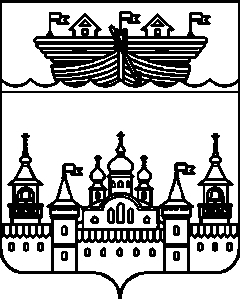 АДМИНИСТРАЦИЯ ВОЗДВИЖЕНСКОГО СЕЛЬСОВЕТАВОСКРЕСЕНСКОГО МУНИЦИПАЛЬНОГО РАЙОНАНИЖЕГОРОДСКОЙ ОБЛАСТИПОСТАНОВЛЕНИЕ21 декабря 2021 года	№ 90О внесении изменений в муниципальную программу «Обеспечение пожарной безопасности населения и территории Воздвиженского сельсовета Воскресенского муниципального района Нижегородской области» В целях уточнения реализации муниципальной программы «Обеспечение пожарной безопасности населения и территории Воздвиженского сельсовета Воскресенского муниципального района Нижегородской области», утвержденной постановлением администрации Воздвиженского сельсовета Воскресенского муниципального района Нижегородской области от 21 декабря 2018 года № 133 администрация Воздвиженского сельсовета Воскресенского муниципального района Нижегородской области постановляет:1.Внести в муниципальную программу «Обеспечение пожарной безопасности населения и территории Воздвиженского сельсовета Воскресенского муниципального района Нижегородской области» следующие изменения: 1.1.В разделе I. «Паспорт муниципальной программы» пункт «Объемы и источники финансирования программы» изложить в новой редакции согласно приложения 1 к настоящему постановлению.1.2. В разделе 2 «Текст программы» пункт 2.4. «Основные мероприятия муниципальной программы» изложить в новой редакции согласно приложения 2 к настоящему постановлению.1.3. В разделе 2 «Текст программы», в пункт 2.5. «Объемы и источники финансирования программы» изложить в новой редакции согласно приложения 3 к настоящему постановлению.2.Настоящее постановление разместить на официальном сайте администрации Воскресенского муниципального района в информационно-телекоммуникационной сети Интернет.3. Контроль за исполнением настоящего постановления возложить на главного бухгалтера Воздвиженского сельсовета Еранцеву Н.М.4.Настоящее постановление вступает в силу со дня его официального опубликования.Глава администрации:				И.Н. ОхотниковПриложение 1 к Постановлению № 90 от 21 декабря 2021 года.»Приложение 2 к Постановлению № 90 от 21 декабря 2021 года«2.4. «Перечень основных мероприятий муниципальной программы» .»Приложение 3 к Постановлению № 90 от 21 декабря 2021 года« 2.5. «Объемы и источники финансирования МП»:Финансовой основой реализации МП являются средства бюджета сельсовета. Возможность привлечения дополнительных средств для финансирования МП учитывается как прогноз софинансирования на основе соглашений (договоров) между участниками финансового обеспечения МП.Объемы финансирования, заложенные в Программе, являются предварительными. Конкретные расходы будут установлены в соответствии с решением сельского Совета о бюджете сельсовета на соответствующий год и приведены в соответствие не позднее двух месяцев со дня вступления его в силу.»Объемы и источники финансирования ПрограммыОбеспечение пожарной безопасностиОбеспечение пожарной безопасностиОбеспечение пожарной безопасностиОбеспечение пожарной безопасностиОбеспечение пожарной безопасностиОбеспечение пожарной безопасностиОбеспечение пожарной безопасностиОбеспечение пожарной безопасностиОбъемы и источники финансирования ПрограммыИсточники финансированияГоды, тыс. руб.Годы, тыс. руб.Годы, тыс. руб.Годы, тыс. руб.Годы, тыс. руб.Годы, тыс. руб.Годы, тыс. руб.Объемы и источники финансирования ПрограммыИсточники финансирования201920202021202220232024ВСЕГООбъемы и источники финансирования ПрограммыФедеральный бюджет----Объемы и источники финансирования ПрограммыОбластной бюджет----Объемы и источники финансирования ПрограммыБюджет сельсовета2440,423804,53075,523260,483176,53176,518933,92Объемы и источники финансирования ПрограммыПрочие источники----Объемы и источники финансирования ПрограммыВСЕГО2440,423804,53075,523260,483176,53176,518933,92№ п/пНаименование мероприятийНаименование мероприятийКатегория расходов Сроки выполнениясоисполнители мероприятийОбъем финансирования (по годам, в разрезе источников) тыс.рублейОбъем финансирования (по годам, в разрезе источников) тыс.рублейОбъем финансирования (по годам, в разрезе источников) тыс.рублейОбъем финансирования (по годам, в разрезе источников) тыс.рублейОбъем финансирования (по годам, в разрезе источников) тыс.рублейОбъем финансирования (по годам, в разрезе источников) тыс.рублейОбъем финансирования (по годам, в разрезе источников) тыс.рублейОбъем финансирования (по годам, в разрезе источников) тыс.рублейОбъем финансирования (по годам, в разрезе источников) тыс.рублейОбъем финансирования (по годам, в разрезе источников) тыс.рублей№ п/пНаименование мероприятийНаименование мероприятийКатегория расходов Сроки выполнениясоисполнители мероприятий20192020202120222023202320242024Всего12234567891010111112Цель Программы: Реализация прав граждан Воздвиженского сельсовета на обеспечение безопасных условий жизнедеятельности по линии противопожарной защиты, создание необходимых предпосылок для укрепления пожарной безопасности в населенных пунктах Воздвиженского сельсовета, уменьшение гибели и травматизма, а также размера материальных потерь от пожаров.Цель Программы: Реализация прав граждан Воздвиженского сельсовета на обеспечение безопасных условий жизнедеятельности по линии противопожарной защиты, создание необходимых предпосылок для укрепления пожарной безопасности в населенных пунктах Воздвиженского сельсовета, уменьшение гибели и травматизма, а также размера материальных потерь от пожаров.Цель Программы: Реализация прав граждан Воздвиженского сельсовета на обеспечение безопасных условий жизнедеятельности по линии противопожарной защиты, создание необходимых предпосылок для укрепления пожарной безопасности в населенных пунктах Воздвиженского сельсовета, уменьшение гибели и травматизма, а также размера материальных потерь от пожаров.Цель Программы: Реализация прав граждан Воздвиженского сельсовета на обеспечение безопасных условий жизнедеятельности по линии противопожарной защиты, создание необходимых предпосылок для укрепления пожарной безопасности в населенных пунктах Воздвиженского сельсовета, уменьшение гибели и травматизма, а также размера материальных потерь от пожаров.Цель Программы: Реализация прав граждан Воздвиженского сельсовета на обеспечение безопасных условий жизнедеятельности по линии противопожарной защиты, создание необходимых предпосылок для укрепления пожарной безопасности в населенных пунктах Воздвиженского сельсовета, уменьшение гибели и травматизма, а также размера материальных потерь от пожаров.Цель Программы: Реализация прав граждан Воздвиженского сельсовета на обеспечение безопасных условий жизнедеятельности по линии противопожарной защиты, создание необходимых предпосылок для укрепления пожарной безопасности в населенных пунктах Воздвиженского сельсовета, уменьшение гибели и травматизма, а также размера материальных потерь от пожаров.Всего, в т.ч.2440,423804,53075,523260,483176,53176,53176,53176,518933,92Цель Программы: Реализация прав граждан Воздвиженского сельсовета на обеспечение безопасных условий жизнедеятельности по линии противопожарной защиты, создание необходимых предпосылок для укрепления пожарной безопасности в населенных пунктах Воздвиженского сельсовета, уменьшение гибели и травматизма, а также размера материальных потерь от пожаров.Цель Программы: Реализация прав граждан Воздвиженского сельсовета на обеспечение безопасных условий жизнедеятельности по линии противопожарной защиты, создание необходимых предпосылок для укрепления пожарной безопасности в населенных пунктах Воздвиженского сельсовета, уменьшение гибели и травматизма, а также размера материальных потерь от пожаров.Цель Программы: Реализация прав граждан Воздвиженского сельсовета на обеспечение безопасных условий жизнедеятельности по линии противопожарной защиты, создание необходимых предпосылок для укрепления пожарной безопасности в населенных пунктах Воздвиженского сельсовета, уменьшение гибели и травматизма, а также размера материальных потерь от пожаров.Цель Программы: Реализация прав граждан Воздвиженского сельсовета на обеспечение безопасных условий жизнедеятельности по линии противопожарной защиты, создание необходимых предпосылок для укрепления пожарной безопасности в населенных пунктах Воздвиженского сельсовета, уменьшение гибели и травматизма, а также размера материальных потерь от пожаров.Цель Программы: Реализация прав граждан Воздвиженского сельсовета на обеспечение безопасных условий жизнедеятельности по линии противопожарной защиты, создание необходимых предпосылок для укрепления пожарной безопасности в населенных пунктах Воздвиженского сельсовета, уменьшение гибели и травматизма, а также размера материальных потерь от пожаров.Цель Программы: Реализация прав граждан Воздвиженского сельсовета на обеспечение безопасных условий жизнедеятельности по линии противопожарной защиты, создание необходимых предпосылок для укрепления пожарной безопасности в населенных пунктах Воздвиженского сельсовета, уменьшение гибели и травматизма, а также размера материальных потерь от пожаров.Федеральный бюджет---------Цель Программы: Реализация прав граждан Воздвиженского сельсовета на обеспечение безопасных условий жизнедеятельности по линии противопожарной защиты, создание необходимых предпосылок для укрепления пожарной безопасности в населенных пунктах Воздвиженского сельсовета, уменьшение гибели и травматизма, а также размера материальных потерь от пожаров.Цель Программы: Реализация прав граждан Воздвиженского сельсовета на обеспечение безопасных условий жизнедеятельности по линии противопожарной защиты, создание необходимых предпосылок для укрепления пожарной безопасности в населенных пунктах Воздвиженского сельсовета, уменьшение гибели и травматизма, а также размера материальных потерь от пожаров.Цель Программы: Реализация прав граждан Воздвиженского сельсовета на обеспечение безопасных условий жизнедеятельности по линии противопожарной защиты, создание необходимых предпосылок для укрепления пожарной безопасности в населенных пунктах Воздвиженского сельсовета, уменьшение гибели и травматизма, а также размера материальных потерь от пожаров.Цель Программы: Реализация прав граждан Воздвиженского сельсовета на обеспечение безопасных условий жизнедеятельности по линии противопожарной защиты, создание необходимых предпосылок для укрепления пожарной безопасности в населенных пунктах Воздвиженского сельсовета, уменьшение гибели и травматизма, а также размера материальных потерь от пожаров.Цель Программы: Реализация прав граждан Воздвиженского сельсовета на обеспечение безопасных условий жизнедеятельности по линии противопожарной защиты, создание необходимых предпосылок для укрепления пожарной безопасности в населенных пунктах Воздвиженского сельсовета, уменьшение гибели и травматизма, а также размера материальных потерь от пожаров.Цель Программы: Реализация прав граждан Воздвиженского сельсовета на обеспечение безопасных условий жизнедеятельности по линии противопожарной защиты, создание необходимых предпосылок для укрепления пожарной безопасности в населенных пунктах Воздвиженского сельсовета, уменьшение гибели и травматизма, а также размера материальных потерь от пожаров.Областной бюджет---------Цель Программы: Реализация прав граждан Воздвиженского сельсовета на обеспечение безопасных условий жизнедеятельности по линии противопожарной защиты, создание необходимых предпосылок для укрепления пожарной безопасности в населенных пунктах Воздвиженского сельсовета, уменьшение гибели и травматизма, а также размера материальных потерь от пожаров.Цель Программы: Реализация прав граждан Воздвиженского сельсовета на обеспечение безопасных условий жизнедеятельности по линии противопожарной защиты, создание необходимых предпосылок для укрепления пожарной безопасности в населенных пунктах Воздвиженского сельсовета, уменьшение гибели и травматизма, а также размера материальных потерь от пожаров.Цель Программы: Реализация прав граждан Воздвиженского сельсовета на обеспечение безопасных условий жизнедеятельности по линии противопожарной защиты, создание необходимых предпосылок для укрепления пожарной безопасности в населенных пунктах Воздвиженского сельсовета, уменьшение гибели и травматизма, а также размера материальных потерь от пожаров.Цель Программы: Реализация прав граждан Воздвиженского сельсовета на обеспечение безопасных условий жизнедеятельности по линии противопожарной защиты, создание необходимых предпосылок для укрепления пожарной безопасности в населенных пунктах Воздвиженского сельсовета, уменьшение гибели и травматизма, а также размера материальных потерь от пожаров.Цель Программы: Реализация прав граждан Воздвиженского сельсовета на обеспечение безопасных условий жизнедеятельности по линии противопожарной защиты, создание необходимых предпосылок для укрепления пожарной безопасности в населенных пунктах Воздвиженского сельсовета, уменьшение гибели и травматизма, а также размера материальных потерь от пожаров.Цель Программы: Реализация прав граждан Воздвиженского сельсовета на обеспечение безопасных условий жизнедеятельности по линии противопожарной защиты, создание необходимых предпосылок для укрепления пожарной безопасности в населенных пунктах Воздвиженского сельсовета, уменьшение гибели и травматизма, а также размера материальных потерь от пожаров.Бюджет сельсовета2440,423804,53075,523260,483176,53176,53176,53176,518933,92Цель Программы: Реализация прав граждан Воздвиженского сельсовета на обеспечение безопасных условий жизнедеятельности по линии противопожарной защиты, создание необходимых предпосылок для укрепления пожарной безопасности в населенных пунктах Воздвиженского сельсовета, уменьшение гибели и травматизма, а также размера материальных потерь от пожаров.Цель Программы: Реализация прав граждан Воздвиженского сельсовета на обеспечение безопасных условий жизнедеятельности по линии противопожарной защиты, создание необходимых предпосылок для укрепления пожарной безопасности в населенных пунктах Воздвиженского сельсовета, уменьшение гибели и травматизма, а также размера материальных потерь от пожаров.Цель Программы: Реализация прав граждан Воздвиженского сельсовета на обеспечение безопасных условий жизнедеятельности по линии противопожарной защиты, создание необходимых предпосылок для укрепления пожарной безопасности в населенных пунктах Воздвиженского сельсовета, уменьшение гибели и травматизма, а также размера материальных потерь от пожаров.Цель Программы: Реализация прав граждан Воздвиженского сельсовета на обеспечение безопасных условий жизнедеятельности по линии противопожарной защиты, создание необходимых предпосылок для укрепления пожарной безопасности в населенных пунктах Воздвиженского сельсовета, уменьшение гибели и травматизма, а также размера материальных потерь от пожаров.Цель Программы: Реализация прав граждан Воздвиженского сельсовета на обеспечение безопасных условий жизнедеятельности по линии противопожарной защиты, создание необходимых предпосылок для укрепления пожарной безопасности в населенных пунктах Воздвиженского сельсовета, уменьшение гибели и травматизма, а также размера материальных потерь от пожаров.Цель Программы: Реализация прав граждан Воздвиженского сельсовета на обеспечение безопасных условий жизнедеятельности по линии противопожарной защиты, создание необходимых предпосылок для укрепления пожарной безопасности в населенных пунктах Воздвиженского сельсовета, уменьшение гибели и травматизма, а также размера материальных потерь от пожаров.Прочие источники---------Подпрограмма 1. Обеспечение пожарной безопасностиЗадача 1: «Обеспечение пожарной безопасности»Подпрограмма 1. Обеспечение пожарной безопасностиЗадача 1: «Обеспечение пожарной безопасности»Подпрограмма 1. Обеспечение пожарной безопасностиЗадача 1: «Обеспечение пожарной безопасности»Подпрограмма 1. Обеспечение пожарной безопасностиЗадача 1: «Обеспечение пожарной безопасности»Подпрограмма 1. Обеспечение пожарной безопасностиЗадача 1: «Обеспечение пожарной безопасности»Подпрограмма 1. Обеспечение пожарной безопасностиЗадача 1: «Обеспечение пожарной безопасности»Подпрограмма 1. Обеспечение пожарной безопасностиЗадача 1: «Обеспечение пожарной безопасности»Подпрограмма 1. Обеспечение пожарной безопасностиЗадача 1: «Обеспечение пожарной безопасности»Подпрограмма 1. Обеспечение пожарной безопасностиЗадача 1: «Обеспечение пожарной безопасности»Подпрограмма 1. Обеспечение пожарной безопасностиЗадача 1: «Обеспечение пожарной безопасности»Подпрограмма 1. Обеспечение пожарной безопасностиЗадача 1: «Обеспечение пожарной безопасности»Мероприятие 1.1.Мероприятие 1.1.Приобретение новых образцов пожарной техники, экипировки, снаряжения пожарных и медицинских средств (приобретение боевок, мотопомп).Прочие расходы2019-2024Администрация Воздвиженского сельсоветаВсего, в т.ч.000000000Мероприятие 1.1.Мероприятие 1.1.Приобретение новых образцов пожарной техники, экипировки, снаряжения пожарных и медицинских средств (приобретение боевок, мотопомп).Прочие расходы2019-2024Администрация Воздвиженского сельсоветаФедеральный бюджет000000000Мероприятие 1.1.Мероприятие 1.1.Приобретение новых образцов пожарной техники, экипировки, снаряжения пожарных и медицинских средств (приобретение боевок, мотопомп).Прочие расходы2019-2024Администрация Воздвиженского сельсоветаОбластной бюджет000000000Мероприятие 1.1.Мероприятие 1.1.Приобретение новых образцов пожарной техники, экипировки, снаряжения пожарных и медицинских средств (приобретение боевок, мотопомп).Прочие расходы2019-2024Администрация Воздвиженского сельсоветаБюджет сельсовета000000000Мероприятие 1.1.Мероприятие 1.1.Приобретение новых образцов пожарной техники, экипировки, снаряжения пожарных и медицинских средств (приобретение боевок, мотопомп).Прочие расходы2019-2024Администрация Воздвиженского сельсоветаПрочие источники000000000Мероприятие 1.2.Мероприятие 1.2.Обеспечение пожарной безопасности населенных пунктов администрации Воздвиженского сельсовета (опашка населенных пунктов- км.).Прочие расходы2019-2024Администрация Воздвиженского сельсоветаВсего, в т.ч.000000000Мероприятие 1.2.Мероприятие 1.2.Обеспечение пожарной безопасности населенных пунктов администрации Воздвиженского сельсовета (опашка населенных пунктов- км.).Прочие расходы2019-2024Администрация Воздвиженского сельсоветаФедеральный бюджет000000000Мероприятие 1.2.Мероприятие 1.2.Обеспечение пожарной безопасности населенных пунктов администрации Воздвиженского сельсовета (опашка населенных пунктов- км.).Прочие расходы2019-2024Администрация Воздвиженского сельсоветаОбластной бюджет000000000Мероприятие 1.2.Мероприятие 1.2.Обеспечение пожарной безопасности населенных пунктов администрации Воздвиженского сельсовета (опашка населенных пунктов- км.).Прочие расходы2019-2024Администрация Воздвиженского сельсоветаБюджет сельсовета000000000Мероприятие 1.2.Мероприятие 1.2.Обеспечение пожарной безопасности населенных пунктов администрации Воздвиженского сельсовета (опашка населенных пунктов- км.).Прочие расходы2019-2024Администрация Воздвиженского сельсоветаПрочие источники000000000Меропрриятие 1.3.Меропрриятие 1.3.Повышение уровня пожарной безопасности объектов экономики администрации Воздвиженского сельсоветаПрочие расходы2019-2024Администрация Воздвиженского сельсоветаВсего, в т.ч.000000000Меропрриятие 1.3.Меропрриятие 1.3.Повышение уровня пожарной безопасности объектов экономики администрации Воздвиженского сельсоветаПрочие расходы2019-2024Администрация Воздвиженского сельсоветаФедеральный бюджет000000000Меропрриятие 1.3.Меропрриятие 1.3.Повышение уровня пожарной безопасности объектов экономики администрации Воздвиженского сельсоветаПрочие расходы2019-2024Администрация Воздвиженского сельсоветаОбластной бюджет000000000Меропрриятие 1.3.Меропрриятие 1.3.Повышение уровня пожарной безопасности объектов экономики администрации Воздвиженского сельсоветаПрочие расходы2019-2024Администрация Воздвиженского сельсоветаБюджет сельсовета000000000Меропрриятие 1.3.Меропрриятие 1.3.Повышение уровня пожарной безопасности объектов экономики администрации Воздвиженского сельсоветаПрочие расходы2019-2024Администрация Воздвиженского сельсоветаПрочие источники000000000Меропрриятие 1.4.Меропрриятие 1.4.Укрепление материально-технической базы для повышения пожарной безопасности населенных пунктов и объектов администрации Воздвиженского сельсовета Прочие расходы2019-2024Администрация Воздвиженского сельсоветаВсего, в т.ч.000000000Меропрриятие 1.4.Меропрриятие 1.4.Укрепление материально-технической базы для повышения пожарной безопасности населенных пунктов и объектов администрации Воздвиженского сельсовета Прочие расходы2019-2024Администрация Воздвиженского сельсоветаФедеральный бюджет000000000Меропрриятие 1.4.Меропрриятие 1.4.Укрепление материально-технической базы для повышения пожарной безопасности населенных пунктов и объектов администрации Воздвиженского сельсовета Прочие расходы2019-2024Администрация Воздвиженского сельсоветаОбластной бюджет000000000Меропрриятие 1.4.Меропрриятие 1.4.Укрепление материально-технической базы для повышения пожарной безопасности населенных пунктов и объектов администрации Воздвиженского сельсовета Прочие расходы2019-2024Администрация Воздвиженского сельсоветаБюджет сельсовета000000000Меропрриятие 1.4.Меропрриятие 1.4.Укрепление материально-технической базы для повышения пожарной безопасности населенных пунктов и объектов администрации Воздвиженского сельсовета Прочие расходы2019-2024Администрация Воздвиженского сельсоветаПрочие источники000000000Меропрриятие 1.5.Меропрриятие 1.5.Обеспечение деятельности пожарной охраны с. Большое ПолеПрочие расходы2019-2024Администрация Воздвиженского сельсоветаВсего, в т.ч.829,591945,271041,141103,091067,11067,11067,11067,17053,26Меропрриятие 1.5.Меропрриятие 1.5.Обеспечение деятельности пожарной охраны с. Большое ПолеПрочие расходы2019-2024Администрация Воздвиженского сельсоветаФедеральный бюджет----Меропрриятие 1.5.Меропрриятие 1.5.Обеспечение деятельности пожарной охраны с. Большое ПолеПрочие расходы2019-2024Администрация Воздвиженского сельсоветаОбластной бюджет----Меропрриятие 1.5.Меропрриятие 1.5.Обеспечение деятельности пожарной охраны с. Большое ПолеПрочие расходы2019-2024Администрация Воздвиженского сельсоветаБюджет сельсовета829,591945,271041,141103,091067,11067,11067,11067,17053,26Меропрриятие 1.5.Меропрриятие 1.5.Обеспечение деятельности пожарной охраны с. Большое ПолеПрочие расходы2019-2024Администрация Воздвиженского сельсоветаПрочие источники----Меропрриятие 1.6.Меропрриятие 1.6.Обеспечение деятельности пожарной охраныд. Большие ОтарыПрочие расходы2019-2024Администрация Воздвиженского сельсоветаВсего, в т.ч.777,94896,34978,241044,31032,31032,31032,31032,35761,42Меропрриятие 1.6.Меропрриятие 1.6.Обеспечение деятельности пожарной охраныд. Большие ОтарыПрочие расходы2019-2024Администрация Воздвиженского сельсоветаФедеральный бюджет----Меропрриятие 1.6.Меропрриятие 1.6.Обеспечение деятельности пожарной охраныд. Большие ОтарыПрочие расходы2019-2024Администрация Воздвиженского сельсоветаОбластной бюджет----Меропрриятие 1.6.Меропрриятие 1.6.Обеспечение деятельности пожарной охраныд. Большие ОтарыПрочие расходы2019-2024Администрация Воздвиженского сельсоветаБюджет сельсовета777,94896,34978,241044,31032,31032,31032,31032,35761,42Меропрриятие 1.6.Меропрриятие 1.6.Обеспечение деятельности пожарной охраныд. Большие ОтарыПрочие расходы2019-2024Администрация Воздвиженского сельсоветаПрочие источники----Меропрриятие 1.7.Меропрриятие 1.7.Обеспечение деятельности пожарной охраныд. Большое ИевлевоПрочие расходы2019-2024Администрация Воздвиженского сельсоветаВсего, в т.ч.832,89962,891056,141113,091077,11077,11077,11077,16119,21Меропрриятие 1.7.Меропрриятие 1.7.Обеспечение деятельности пожарной охраныд. Большое ИевлевоПрочие расходы2019-2024Администрация Воздвиженского сельсоветаФедеральный бюджет----Меропрриятие 1.7.Меропрриятие 1.7.Обеспечение деятельности пожарной охраныд. Большое ИевлевоПрочие расходы2019-2024Администрация Воздвиженского сельсоветаОбластной бюджет----Меропрриятие 1.7.Меропрриятие 1.7.Обеспечение деятельности пожарной охраныд. Большое ИевлевоПрочие расходы2019-2024Администрация Воздвиженского сельсоветаБюджет сельсовета832,89962,891056,141113,091077,11077,11077,16119,216119,21Меропрриятие 1.7.Меропрриятие 1.7.Обеспечение деятельности пожарной охраныд. Большое ИевлевоПрочие расходы2019-2024Администрация Воздвиженского сельсоветаПрочие источники----Источники финансированияОбъем финансирования, тыс.рубОбъем финансирования, тыс.рубОбъем финансирования, тыс.рубОбъем финансирования, тыс.рубОбъем финансирования, тыс.рубОбъем финансирования, тыс.рубОбъем финансирования, тыс.рубИсточники финансированияВсегоВ том числе по годамВ том числе по годамВ том числе по годамВ том числе по годамВ том числе по годамВ том числе по годамИсточники финансированияВсего201920202021202220232024Федеральный бюджет (на условиях софинансирования ), в том числе:- капитальные вложения;- прочие расход.----Областной бюджет (на условиях софинансирования), в том числе:- капитальные вложения;- прочие расходы.----Бюджет сельсовета, в том числе:- капитальные вложения;- прочие расходы.18933,922440,423804,53075,523260,483176,53176,5Прочие источники, в том числе:- капитальные вложения;- прочие расходы.--ВСЕГО18933,922440,423804,53075,523260,483176,53176,5